Об установлении особого противопожарного режима на территории  Слободо-Туринского муниципального районаВ соответствии со статьей 30 Федерального закона от 21 декабря 1994 года № 69-ФЗ «О пожарной безопасности», статьей 14 Закона Свердловской области от 15 июля 2005 года № 82-ОЗ «Об обеспечении пожарной безопасности на территории Свердловской области»,ПОСТАНОВЛЯЕТ: 1. Установить особый противопожарный режим на территории                   Слободо-Туринского муниципального района с 15 апреля 2024 года.2. В период особого противопожарного режима на территории                 Слободо-Туринского муниципального района запретить использование открытого огня, сжигания мусора, сухой травянистой растительности, стерни, соломы, порубочных и пожнивных остатков, разведение костров, проведение пожароопасных работ на землях лесного фонда, землях сельскохозяйственного назначения, землях населенного пунктов, землях промышленности, энергетики, транспорта, связи, радиовещания, а также стоянку и ночлег туристических групп вне специально отведенных мест.3. Ограничить (запретить) пребывание граждан на территориях лесных участков, расположенных на территории Слободо-Туринского муниципального района, въезда на них транспортных средств, за исключением дорог общего пользования, проведения в лесах определенных видов работ организациями, кроме случаев осуществления мониторинга пожарной опасности в лесах и иных случаев, предусмотренных служебным заданием, связанным с проездом по автомобильным дорогам с соблюдением правил пожарной безопасности в лесах.4. Рекомендовать главам сельских поселений входящих в состав Слободо-Туринского муниципального района принять нормативные правовые акты об установлении дополнительных требований пожарной безопасности на особый противопожарный режим;1) привлекать старост сельских населенных пунктов к проведению противопожарной пропаганды;2) обеспечить контроль за соблюдением дополнительных требований пожарной безопасности на период действия особого противопожарного режима на территории соответствующего сельского поселения;3) приведение в рабочее состояние источников противопожарного водоснабжения и первичных средств пожаротушения.5. Сотрудникам отдела по гражданской обороне и чрезвычайным ситуациям Администрации Слободо-Туринского муниципального района:1) совместно с представителями отдела  надзорной деятельности и профилактической работы Туринского ГО, Слободо-Туринского МР УНД и ПР Главного управления МЧС России по Свердловской области, ОеП № 7 «Байкаловский», ГБУ СО «Байкаловское лесничество» проводить выездные обследования в части соблюдения запрета выжигания сухой травянистой растительности, использования открытого огня и разведения костров, а также оперативной проверки термических точек, обнаруженных средствами космического мониторинга;2) обеспечить информирование населения через средства массовой информации об установлении на территории Слободо-Туринского муниципального района особого противопожарного режима и проводимых мероприятиях, направленных на недопущение возникновения пожаров;3) привлечение сил и средств организаций осуществляющих свою деятельность в границах Слободо-Туринского муниципального района согласно Плана тушения ландшафтных (природных) пожаров на территории Слободо-Туринского муниципального района;4) привлечение населения для локализации пожаров вне границ населенных пунктов в целях контроля за пожарной обстановкой, реагирования на угрозу и возникновение чрезвычайной ситуации, связанной с природными пожарами, принятия мер по выявлению и оперативному тушению источников открытого огня.6. Опубликовать настоящее постановление в общественно-политической газете Слободо-Туринского муниципального района «Коммунар»                                    и на официальном сайте Администрации Слободо-Туринского муниципального района в информационно-телекоммуникационной сети «Интернет» http://slturmr.ru/.7. Контроль за исполнением настоящего постановления возложить на заместителя Главы Администрации Слободо-Туринского муниципального района В.И. Казакова.Глава Слободо-Туринского муниципального района                                        В.А. Бедулев              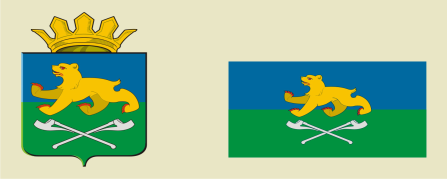 АДМИНИСТРАЦИЯ СЛОБОДО-ТУРИНСКОГОМУНИЦИПАЛЬНОГО РАЙОНАПОСТАНОВЛЕНИЕАДМИНИСТРАЦИЯ СЛОБОДО-ТУРИНСКОГОМУНИЦИПАЛЬНОГО РАЙОНАПОСТАНОВЛЕНИЕ 15.04.2024№ 150с. Туринская Слободас. Туринская Слобода